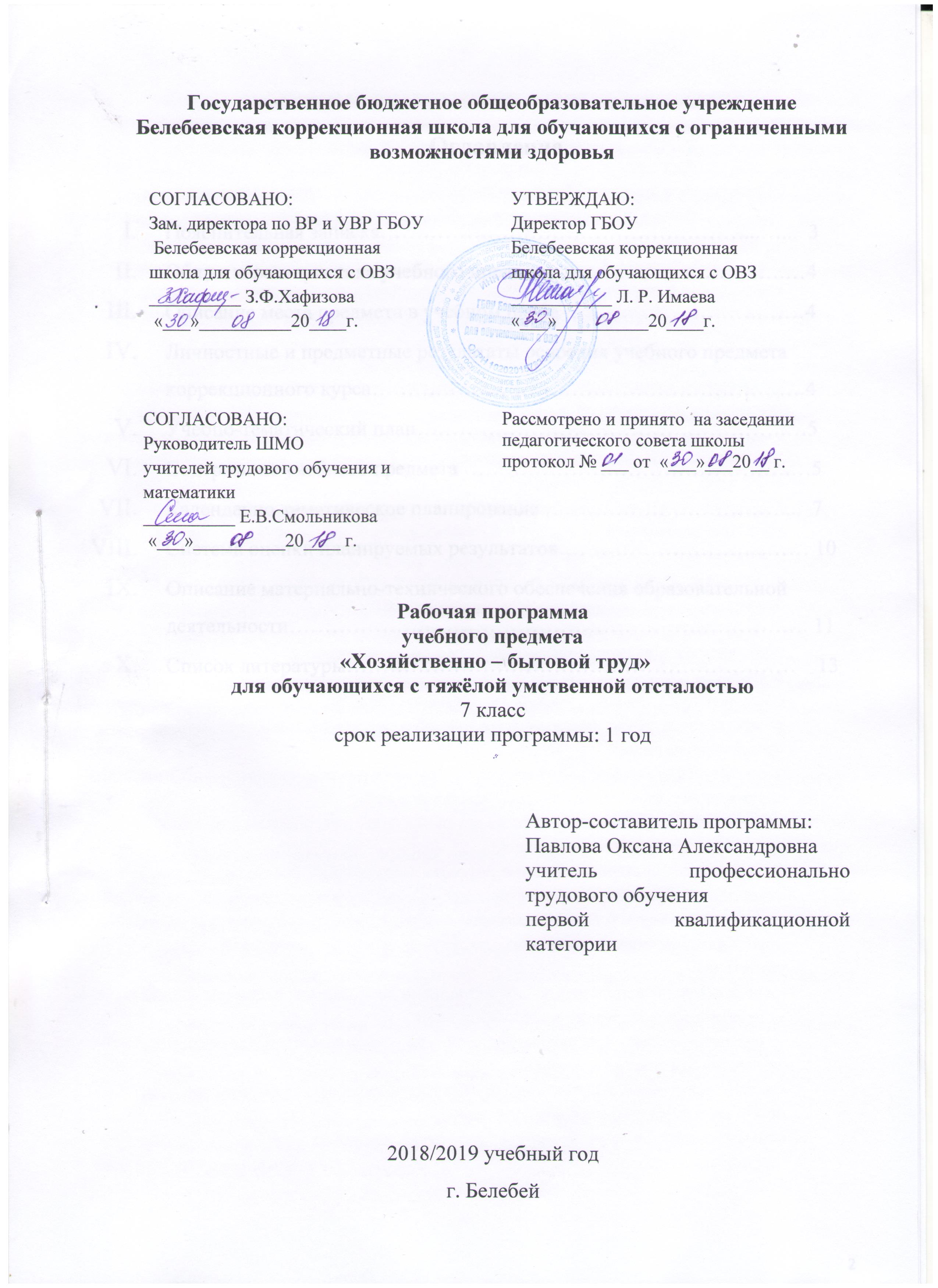 Оглавление  Пояснительная записка……………………………………………...…...  3Общая характеристика учебного предмета………………………..….…4Описание места предмета в учебном плане ……………………….……4Личностные и предметные результаты освоения учебного предмета коррекционного курса…………………………………………………….4Учебно-тематический план…………………………………………….…5Содержание учебного предмета ……………………………………….…5Календарно-тематическое планирование ……………………………....  7Система оценки планируемых результатов………………………...…… 10Описание материально-технического обеспечения образовательной деятельности………………………………………………………………. 11Список литературы………………………………………………………    13ПОЯСНИТЕЛЬНАЯ ЗАПИСКА      Данная     рабочая программа составлена на основании:      -Федерального компонента государственного стандарта образования, утвержденного приказом Минобразования России от 5.03.2004г.№1089.      -Закона РФ «Об образовании» ОТ 10.07.1992Г. №3266-1  (в ред.от    24.04.2008г) ст.7, 9, 11.- приказа Министерства образования и Науки Российской Федерации «Об утверждении федерального государственного образовательного стандарта образования для обучающихся с умственной отсталостью (интеллектуальными нарушениями)» от 19 декабря 2014 г. № 1599,       -Учебного плана Государственного бюджетного образовательного учреждения Белебеевская коррекционная школа для обучающихся с ограниченными возможностями здоровья на 2018-2019 год- Программа обучения учащихся с умеренной и тяжелой умственной отсталостью / Л.Б. Баряева, Д.И. Бойков, В.И. Липакова и др.; Под.ред. Л.Б. Баряева, Н.Н. Яковлевой. – СПб.; ЦПК проф. Л.Б. Баряева, 2011. В программе соблюдается преемственность с примерными программами среднего общего образования, в том числе и в использовании основных видов учебной деятельности обучающихся.     Изучение растениеводства в основной школе направлено на достижение следующей цели:1) обучения труду и навыкам самообслуживания –обеспечение продвижения ребенка на пути к его социализации задачи:формирование знаний, умений и навыков личной гигиены, самообслуживания, хозяйственного труда (уход за одеждой, обувью, помещением, предметами обихода, организация питания). развития психомоторики, формирования положительного эмоционального отношения к окружающему, становления навыков коммуникации; воспитания волевых качеств, желания трудиться, веры в свои силы и возможности.Методы и приемы обучения :- использовать наглядные средства обучения (натуральные предметы, орудия, реальные объекты, муляжи, игрушки, модели, макеты, фотографии, иллюстрации, видеофильмы, операционные карты и т. д.) систематически организовывать наблюдения и экскурсии; -применять сочетание наглядных методов и активных де6йтсвий с предметами и объектами;- в ходе обучения использовать четкую инструкцию, пояснение и словесный комментарий; - применять моделирование реальных ситуаций;- в системе проводить тренинги и упражнения по усвоению и отработке трудовых действий, различных двигательных приемов;- использовать разнообразные виды игр (дидактические, сюжетные, имитирующие и т. д.), прибегать к помощи игровых персонажей;- создавать доступные до понимания проблемные ситуации; -предлагать решать доступные логические задачи с использованием трудовых операций.II. ОБЩАЯ ХАРАКТЕРИСТИКА УЧЕБНОГО ПРЕДМЕТАХозяйственно бытовой труд как учебный предмет является частью трудового обучения в коррекционной школе для обучающихся с ОВЗ. Обучение хозяйственно бытовому труду воспитывает трудолюбие, коллективизм, любовь к земле, способствует эмоциональному познанию окружающей действительности, формирует многие психические процессы; является эффективным средством коррекции многих нарушений норм головного мозга. Программа учитывает социальную адаптацию, развивает сенсомоторный потенциал учащихся.Основным предназначением образовательной области «Хозяйственно бытовой труд» в системе общего образования является формирование трудовой и технологической культуры школьника, воспитание трудовых качеств личности. Образовательная область «Хозяйственно бытового труда» является необходимым компонентом общего образования школьников, предоставляя им возможность применить на практике знания основ наук. Целью изучения курса является расширение знаний о жизни растений, управлением их ростом и развитием.III. ОПИСАНИЕ МЕСТА УЧЕБНОГО ПРЕДМЕТА В УЧЕБНОМ ПЛАНЕСогласно учебному плану государственного бюджетного образовательного учреждения Белебеевская коррекционная школа для обучающихся с ограниченными возможностями здоровья  на «Хозяйственно бытовой труд» на ступени основного общего образования детей с ОВЗ отводится из расчета, 2 часа в неделю в 7 классе. Время на изучение тем не регламентируется и определяется учителем, исходя из материально-технической базы школы и уровня подготовленности учащихся. В соответствии с учебным планом, годовым календарным учебным графиком на курс  отводится в 7 классе 68 часов -  2 часа в неделю.IV. ЛИЧНОСТНЫЕ И ПРЕДМЕТНЫЕ РЕЗУЛЬТАТЫ ОСВОЕНИЯ УЧЕБНОГО ПРЕДМЕТАПрограмма содержит систему знаний и заданий, направленных на достижение результатов:- необходимо создать соответствующие педагогические условия, которые обеспечат эффективность трудовой подготовки:-четкий и целенаправленный характер обучения; - соблюдение принципа планомерности и дифференцированного подхода к каждому обучающемуся; - организация уроков таким образом, чтобы в процессе освоения необходимых знаний и умений, ребенок получал конкретный видимый и значимый для него результат;- учебный процесс должен способствовать достижению каждым ребенком максимально возможного для него уровня трудовой умелости;- усвоение учебного материала должно быть максимально наглядным; активное включение ребенка в деятельность; - обязательна положительная мотивация и ориентация на успех.Во время подготовки и проведения уроков учитель обязательно учитывает индивидуальные особенности и возможности каждого ученика в установлении объема требований к усвоению учебного материала. Определяет вариативность практического задания, время его выполнения, а также выбирает формы общения с ребенком. Особенно важно для этой категории детей предусматривать в ходе урока паузы отдыха и проводить физминутки.Поскольку у обучающихся данной категории снижены охранительные рефлексы, то обязательным при обучении обслуживающему труду является изучение правил безопасности при работе на всех рабочих местах, более детальное и глубокое ознакомление со всеми инструкциями по каждому трудовому действию.V. УЧЕБНО-ТЕМАТИЧЕСКИЙ ПЛАН12 классVI. СОДЕРЖАНИЕ УЧЕБНОГО ПРЕДМЕТА7 класс 2 часа в неделю всего 68 часов1.Садовые работы- Хозяйственный инвентарь, используемый в разное время года.- Спецодежда: рукавицы, перчатки (в зависимости от сезонного вида работ), халат или фартук.- Осенние виды работ. Весенние виды работ. - Секатор. Назначение, уход и хранение секатора. Правила работы с секатором. -  Обрезка сухих поломанных веток.Практические работыОсенние работы:- подметание дорожек;- уборка листвы с газона;- перенос листвы;Весенние работы:.- прополка сорняков на клумбе;- полив почвы из лейки;- Отработка приемов работы с секатором (в холостую).2. Уход за комнатными растениямиОбщие представления о комнатных растениях. Виды комнатных растений:- декоративно-лиственные- декоративно-цветущие- Факторы, влияющие на растение декоративного вида. - Инвентарь для ухода за комнатными растениями (повторение). - Режим полива и опрыскивания растений.- Рыхление земли в горшке. - Мытье поддонов. -Удаление пыли с крупных, плотных гладких листьев.- Практические работы- Полив почвы.- Опрыскивание растений.        - Рыхление почвы.- Мытье поддонов.- Удаление пыли с крупных, плотных гладких листьев.3. Уборка помещений- Гигиенические требования к жилой комнате. - Последовательность уборки комнаты.- Инвентарь и приспособления для уборки. - Уход и хранение инвентаря. Практическая работа. - Проветривание помещения.- Уборка разбросанных вещей на свои места.- Мытье игрушек.- Подметание  пола веником.- Сбор мусора в совок.- Удаление пыли с жесткой мебели и подоконника.- Протирание пола.Основные требования, предъявляемые к знаниям и умениям обучающихся: Обучающиеся должны знать: - правила по ТБ при работе на участке;- правила сбора листьев;- инвентарь для выращивания комнатных растений;- правила ухода за комнатными растениями;              Обучающиеся должны уметь:- убирать листву с газона;- производить уход за комнатными растениями;- производить простейшую уборку в помещенииVΙΙ. КАЛЕНДАРНО-ТЕМАТИЧЕСКОЕ ПЛАНИРОВАНИЕ7 КЛАССVIII. СИСТЕМА ОЦЕНКИ ПЛАНИРУЕМЫХ РЕЗУЛЬТАТОВ        Контроль знаний и умений обучающихся устанавливает, что и на каком уровне усваивают ученик. Он бывает текущим и итоговым. Контроль дает возможность учителю совершенствовать учебный процесс, а так же стимулирует корректировку или выбор оптимальной методики обучения для обучающихся различных уровней подготовки, приучает к систематическому труду, ответственному отношению к его результатам.        Проверяя знания обучающихся, учитель оценивает. Оценка должна быть понятна ученику, т.е. быть объективной и справедливой. Не все знания и умения подлежат оценке. Оценка имеет функцию поощрения и порицания, является средством воспитательного воздействия.       Результатом оценки знаний и умений обучающихся является отметка, выставляемая в журнал. Ее выставляют за фактические знания и умения, предусмотренные учебной программой. Отметку нельзя снижать за плохое поведение на уроках, поломку инструмента. Но нарушение техники безопасности в процессе обучения или технологии изготовления должно быть отражено в отметке, так как эти нарушения влекут снижения качества изделия, увеличению времени на его изготовление.      При оценке знаний и умений необходимо отмечать слабые и сильные стороны каждого обучающегося индивидуально, замечать стремиться ли ученик к совершенствованию знаний и умений или пользуется своими природными задатками. При этом необходимо учитывать индивидуальные особенности обучающихся: застенчивость, болезненность, замедленность умственного или физического развития.    При выставлении отметок необходимо так же учитывать объективные причины, связанные с недоброкачественным материалом, неисправным инструментом, отсутствием оборудования и др. Она может быть показателем:в социально-бытовой адаптации обучающихся, формировании базовых навыков по труду, возможности овладения самообслуживанием, умениями организовать окружающий быт, обретением возможной самостоятельности, обретением способности быть полезным в школе и дома.          Проверка умений обучающихся в виде практических работ. Умения обучающихся оцениваются в основном по результатам выполнения какого-нибудь изделия. Оценка текущих и итоговых знаний и умений обучающихся производиться по пятибалльной системе: За практическую работу:Оценка «5» ставится ученику, если качество выполненной работы полностью соответствует технологическим требованиям и работа выполнена самостоятельно.Оценка «4» ставится ученику, если к качеству выполненной работы имеются замечания и качество частично не соответствует технологическим требованиям. Работа выполнена самостоятельно.Оценка «3» ставится ученику, если качество выполненной работы не соответствует технологическим требованиям. Работа выполнена с помощью учителя.Оценка «2» ставится ученику, если работа не выполнена.ΙX.ОПИСАНИЕ МАТЕРИАЛЬНО-ТЕХНИЧЕСКОГО ОБЕСПЕЧЕНИЯ ОБРАЗОВАТЕЛЬНОЙ ДЕЯТЕЛЬНОСТИДля реализации обязательного минимума содержания по разделам имеется наличие учебно-материальной базы для практической деятельности школьников. Школьный учебно-опытный участок (УОУ), кабинет растениеводства являются основной базой для изучения сельского хозяйства.  УОУ и кабинеты имеют набор ручных инструментов и оборудования для выполнения основных видов сельскохозяйственных работ. Большое внимание обращено на обеспечение безопасности труда учащихся при выполнении технологических операций, соблюдение правил электробезопасности.Кабинет, в котором проходит индивидуальное обучение соответствует следующим требованиям по санитарно-эпидемиологические правила и нормативы СанПиН 2.4.2.2821-1 (от 29 декабря . N 189)Для подбора учебной мебели соответственно росту обучающихся производится ее цветовая маркировка (согласно СанПиН 2.4.2.2821-10 п.5.4)Ученическая мебель изготовлена из материалов  безвредных для здоровья детей и соответствует росто-возрастным особенностям обучающегося и требованиям эргономики (согласно СанПиН 2.4.2.2821-10 п.5.2)При оборудовании учебных помещений соблюдаются размеры проходов и расстояния (согласно СанПиН 2.4.2.2821-10 п.5.6)Кабинет имеет естественное освещение в соответствии с гигиеническими требованиями к естественному, искусственному, совмещенному освещению (согласно СанПиН 2.4.2.2821-10 п.7.1.)В кабинете используется ТСО: компьютер, проектор (технические средства установлены согласно СанПиН 2.4.2.2821.):Кабинет растениеводства оснащен мебелью, приспособлениями для работы, ТСО, рабочим и демонстрационным столом.Кабинет оснащен специальными средствами обучения: муляжи фруктов и овощей; приспособления; коллекции; гербарии; макеты;инструкционные карты; картины;наборы семян;плакаты;защитная одежда;оборудование для ухода за комнатными растениями, практических работ;В кабинете растениеводства есть экспозиционные материалы:организующие учащихся на овладение приемами учебной работы;В кабинете есть литература: справочная; научно-популярная; учебники; научно-методические пособия; образцы практических и самостоятельных работ учащихся; В кабинете растениеводства средства обучения систематизированы: по видам (карты, схемы, таблицы и т.п.); по классам .В кабинете находятся раздаточные материалы:для организации индивидуальной, групповой, фронтальной самостоятельной учебной работы;для проверки знаний, умений (карточки-задания);коллекции минеральных удобрений;гербарии и т.п.Кабинет растениеводства отвечает санитарно-гигиеническим условиям, эстетическим и техническим требованиям.X. СПИСОК ЛИТЕРАТУРЫОсновной:1.	- Программа обучения учащихся с умеренной и тяжелой умственной отсталостью / Л.Б. Баряева, Д.И. Бойков, В.И. Липакова и др.; Под.ред. Л.Б. Баряева, Н.Н. Яковлевой. – СПб.; ЦПК проф. Л.Б. Баряева, 2011.         Ковалева Е.А. Сельскохозяйственный труд учебник для 7  класса специальной (коррекционной) общеобразовательной учереждений VIII вида. М.: Просвещение, 2016Дополнительный:1.Ковалева Е.А. Сельскохозяйственный труд учебник для4- 6 класса вспомогательной школы. М.: Просвещение, 19922.Ковалева Е.А. Сельскохозяйственный труд учебник для7- 8 класса вспомогательной школы. М.: Просвещение, 1993журнал «Приусадебное хозяйство».-М., Сельская новь,№ 1-6, 2013журнал «Усадьба». М., 2012-2014г.г.№ п/пТемаВсего часовТеоретические занятияПрактические занятия1Садовые работы 264222Уход за комнатными растениями308223Уборка помещений1248Итого 681652№ урокаНазвание раздела (кол-во часов)Требования к уровню подготовленностиТема урокаТип урокаНомер урокаДата урока планир.Дата урока факт.Примечание1, 2Садовые работы -Осенние работыУметь: - подметание дорожек;- уборка листвы с газона;- перенос листвыСадовые работы. Виды работ на участкеУрок получения нового знания1, 27.09, 7.093, 4Садовые работы -Осенние работыУметь: - подметание дорожек;- уборка листвы с газона;- перенос листвыИнвентарь для работ в саду. Назначение. Хранение.Урок практикум3, 414.09, 14.095, 6Садовые работы -Осенние работыУметь: - подметание дорожек;- уборка листвы с газона;- перенос листвыРабочая одежда.Урок практикум5, 621.09, 21.097,8Садовые работы -Осенние работыУметь: - подметание дорожек;- уборка листвы с газона;- перенос листвыПодметание дорожекУрок практикум7, 828.09, 28. 099, 10Садовые работы -Осенние работыУметь: - подметание дорожек;- уборка листвы с газона;- перенос листвыУборка  листвы с газонаУрок практикум9, 105.10, 5.1011, 12Садовые работы -Осенние работыУметь: - подметание дорожек;- уборка листвы с газона;- перенос листвыПеренос  листвыУрок практикум11, 1212.10, 12.1013, 14, 15Уборка помещенийУметь: - Подметание  пола веником.- Сбор мусора в совок.- Удаление пыли с жесткой мебели и подоконника.- Протирание пола.Уборка класса. Инвентарь и принадлежности для уборки помещенийУрок получения нового знания 1, 2, 319.10, 19.10, 26.1016, 17Уборка помещенийУметь: - Подметание  пола веником.- Сбор мусора в совок.- Удаление пыли с жесткой мебели и подоконника.- Протирание пола.Уборка класса.Урок практикум4, 526.10, 9.1118, 19, 20Уборка помещенийУметь: - Подметание  пола веником.- Сбор мусора в совок.- Удаление пыли с жесткой мебели и подоконника.- Протирание пола.Уборка классного помещения.Урок практикум6, 7, 89.11, 16.11, 16.1121, 22Уход за комнатными растениямиУметь: - Полив почвы.- Опрыскивание растений.        - Рыхление почвы.- Мытье поддонов.- Удаление пыли с крупных, плотных гладких листьев.Общие представления о комнатных растенияхУрок получения нового знания1, 223.11, 23.1123, 24Уход за комнатными растениямиУметь: - Полив почвы.- Опрыскивание растений.        - Рыхление почвы.- Мытье поддонов.- Удаление пыли с крупных, плотных гладких листьев.Факторы, влияющие на растение декоративного вида. Виды подкормки.Урок получения нового знания3, 430.11, 30.1125, 26Уход за комнатными растениямиУметь: - Полив почвы.- Опрыскивание растений.        - Рыхление почвы.- Мытье поддонов.- Удаление пыли с крупных, плотных гладких листьев.Инвентарь для ухода за комнатными растениями.Урок практикум5, 67.12, 7.1227, 28, 29Уход за комнатными растениямиУметь: - Полив почвы.- Опрыскивание растений.        - Рыхление почвы.- Мытье поддонов.- Удаление пыли с крупных, плотных гладких листьев.Режим полива и опрыскивания растенийУрок практикум7, 814.12, 14.12, 21.1230, 31, 32Уход за комнатными растениямиУметь: - Полив почвы.- Опрыскивание растений.        - Рыхление почвы.- Мытье поддонов.- Удаление пыли с крупных, плотных гладких листьев.Рыхление земли в горшке.Урок практикум9, 10, 1121.12, 28.12, 28.1233, 34,35Уход за комнатными растениямиУметь: - Полив почвы.- Опрыскивание растений.        - Рыхление почвы.- Мытье поддонов.- Удаление пыли с крупных, плотных гладких листьев.Мытье  поддонов.Урок практикум12, 13, 1418.01, 18.01, 25.0136, 37, 38, 39Уход за комнатными растениямиУметь: - Полив почвы.- Опрыскивание растений.        - Рыхление почвы.- Мытье поддонов.- Удаление пыли с крупных, плотных гладких листьев.Удаление пыли с крупных, плотных гладких  листьевУрок практикум15, 16, 17, 1825.01,1.02, 1.02, 8.0240, 41, 42Уборка помещений- Удаление пыли с жесткой мебели и подоконника.- Протирание пола.Уборка классного помещенияУрок практикум1, 2, 38.02, 15.02, 15.0243, 44Садовые работы- весенние работыУметь:- прополка сорняков на клумбе;- полив почвы из лейки;- Отработка приемов работы с секатором (в холостую).Весенние работы в садуКомбинированный 1, 222.02, 22.0245, 46, 47Садовые работы- весенние работыУметь:- прополка сорняков на клумбе;- полив почвы из лейки;- Отработка приемов работы с секатором (в холостую).Секатор. Назначение, уход и хранение секатора. Правила работы с секатором.Урок практикум3, 4, 51.03, 1.03, 15.0348, 49Садовые работы- весенние работыУметь:- прополка сорняков на клумбе;- полив почвы из лейки;- Отработка приемов работы с секатором (в холостую).Отработка приемов работы с секатором (в холостую).Урок практикум6, 715.03, 22.0350, 51, 52, 53Садовые работы- весенние работыУметь:- прополка сорняков на клумбе;- полив почвы из лейки;- Отработка приемов работы с секатором (в холостую).Подметание дорожекУрок практикум8, 9, 10, 1122.03,5.04, 5.04, 12.0454, 55, 56, 57, 58Садовые работы- весенние работыУметь:- прополка сорняков на клумбе;- полив почвы из лейки;- Отработка приемов работы с секатором (в холостую).Полив  почвы из лейкиУрок практикум12, 13, 14, 15, 1612.04, 19,04, 19.04, 26.04, 26.0459, 60, 61, 62Садовые работы- весенние работыУметь:- прополка сорняков на клумбе;- полив почвы из лейки;- Отработка приемов работы с секатором (в холостую).Помощь в уборке территории школыУрок практикум17, 18, 19, 20 3.05, 3.05, 10.05, 10.0563, 64, 65, 66Садовые работы- весенние работыУметь:- прополка сорняков на клумбе;- полив почвы из лейки;- Отработка приемов работы с секатором (в холостую).Работа на пришкольном участкеУрок практикум21, 22, 23, 2416.05, 16.05, 23.05. 23.0567, 68Уборка помещений- Удаление пыли с жесткой мебели и подоконника.- Протирание пола.Уборка классного помещенияУрок практикум1, 231.05, 31.05